V 2 – Eigenschaftsveränderungen: Abkühlen mit flüssigem StickstoffMaterialien: 		Dewar-Gefäß, Lederhandschuhe, Tiegelzange, Stück Holz, Nägel, Banane, Gummischlauch, Blume, Taschentuch, HammerChemikalien:		flüssiger StickstoffDurchführung: 			1. Die Banane wird für einige Zeit in den Dewar mit flüssigem Stickstoff gehalten. Anschließend wird mit der gefrorenen Banane ein Nagel in das Stück Holz geschlagen. 		2. Die Blume wird für einige Zeit in den Dewar mit flüssigem Stickstoff gehalten. Nach dem Herausnehmen wird sie auf den Labortisch geschlagen.		3. Der Gummischlauch wird für einige Zeit in den Dewar mit flüssigem Stickstoff gehalten, auf den Labortisch gelegt und mit dem Hammer bearbeitet.		4. Das Papiertaschentuch wird auch für einige Zeit in den Dewar gehalten und anschließend auf den Labortisch geschlagen.		Beobachtung:			1. Die Banane wird hart und es bildet sich eine Eisschicht. Der Nagel lässt sich in das Holz schlagen. 		2. Die Blume wird hart und spröde, es bildet sich ein weißer Überzug. Beim Aufprall auf dem Labortisch zerspringt sie in kleine Teile.		3. Der Gummischlauch wird hart und spröde, er zerspringt bei einem Schlag mit dem Hammer.		4. Das Papiertaschentuch wird steif und spröde, es knistert beim Aufprall, zerspringt aber nicht.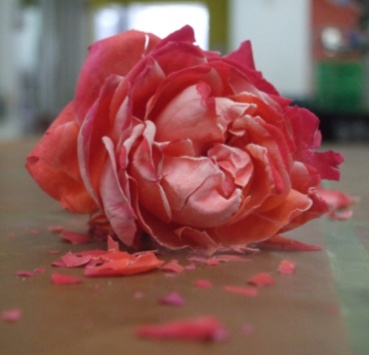 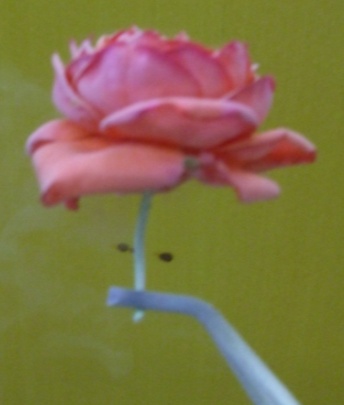 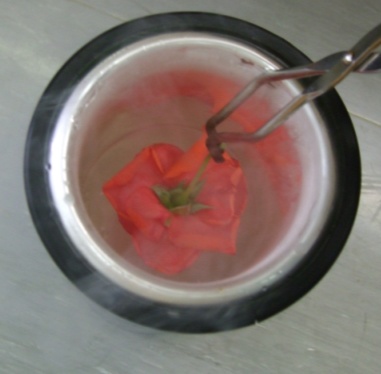 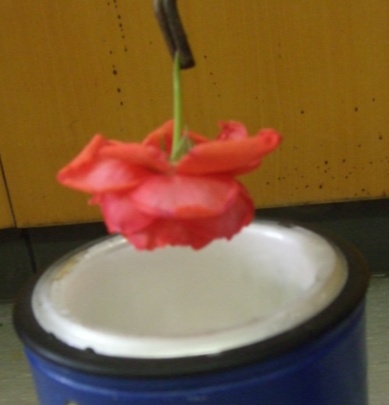 Abb. 3-6 -  Durchführungs- und Beobachtungspunkt 2; Blume vor und nach Eintauchen in flüssigen StickstoffDeutung:		Durch die niedrige Temperatur des flüssigen Stickstoffs gefrieren die in ihn eingetauchten Gegenstände. Sie verändern ihre Eigenschaften wodurch sie hart werden und leicht zerbrechen.	  Entsorgung: 		Der restliche Stickstoff kann verdampft werden. Die Gegenstände können im Hausmüll entsorgt werden.Literatur:	Prof. Dr. D. Stalke, https://lp.uni-goettingen.de/get/text/2578 (zuletzt abgerufen am 13.08.2014, 21:43 Uhr).	T. Seilnacht, http://www.seilnacht.com/versuche/experin2.html (zuletzt abgerufen am 13.08.2014, 21:45 Uhr).GefahrenstoffeGefahrenstoffeGefahrenstoffeGefahrenstoffeGefahrenstoffeGefahrenstoffeGefahrenstoffeGefahrenstoffeGefahrenstoffeflüssiger Stickstoffflüssiger Stickstoffflüssiger StickstoffH: 281H: 281H: 281P: 282 - 403P: 282 - 403P: 282 - 403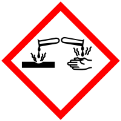 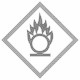 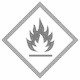 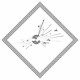 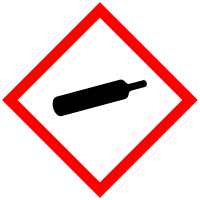 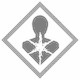 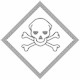 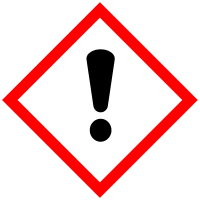 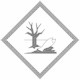 